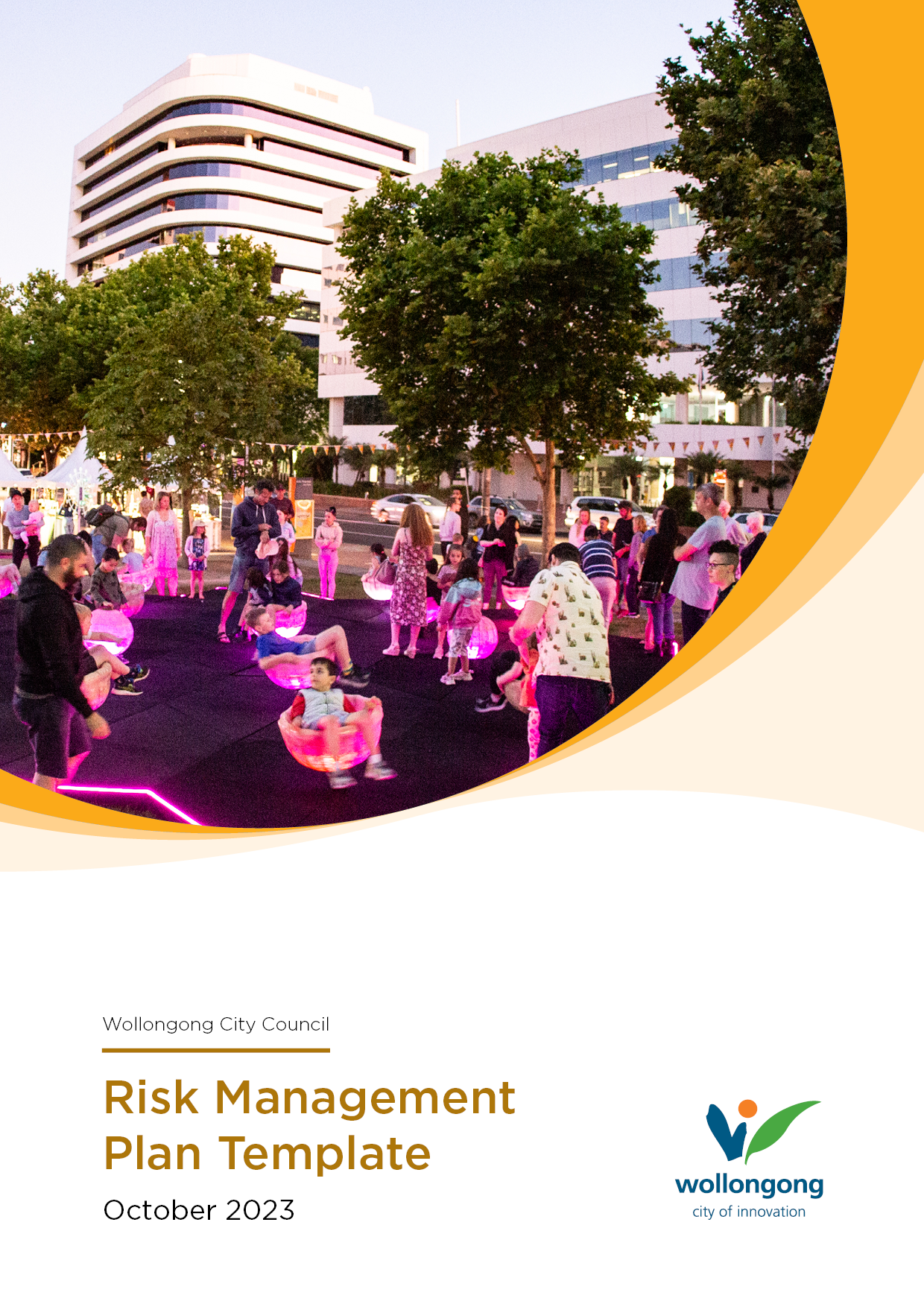 Event Risk Assessment GuideFor Small to Medium EventsCouncil requires that before an event is held on Council or public land an Event Plan and associated Risk Assessment is completed to support an application for relevant permits and licenses. Please note Council does not approve your Risk Assessment as it is part of your application process.It is the organisers responsibility to provide a safe and healthy environment for those attending and working at their event.  The organiser is required to undertake a risk analysis to ensure that risks specific to the event and the proposed location are identified, assessed, and controlled. The plan must include identification and measurement of the risks, together with the proposed control of those risks. Risk Assessment TemplateCouncil has provided a Risk Assessment Template for medium to small event to help organisers meet their requirements for approval. This template is a general guide only and may not include all the risks and controls specific to your event. Example risks and risk controls have been included as suggestions. Some controls may or may not be applicable to your event. You are required to add or delete controls and risks to customise the assessment to your event.It is suggested you work through the template in a logical fashion moving from left to right considering each individual risk and completing the risk assessment for each one before moving to the next. How to use the TemplateStart by completing the information at the top of the Template.Complete the remainder of the risk assessment using the same process.Risk Management Ranking TableFor Small to Medium EventsSeverity TableLikelihood TableRisk Score MatrixStep 1:Read through each individual risk and indicate if the risk is applicable to your event by choosing ‘Yes’ or ‘No’ from the drop-down box.Step 2:Once you identify a risk that applies to your event, conduct an assessment by using the Severity and Likelihood columns (see Risk Management Ranking Table for more information).Step 3:Review the example controls and remove or add specific controls that you have in place to control the risk.Step 4:Once controls are in place, review the level of residual risk.Step 5:Enter the name of the person responsible for managing the control you have identified. e.g., Event Manager, Site Manager, Volunteer, Traffic Management company etc. Step 6:Indicate whether the control has been implemented by choosing ‘Yes’ or ‘No’ from the drop-down box.  SEVERITY OF IMPACT SEVERITY OF IMPACTSevere5Death or total permanent disability, significant environment damage, significant financial impact, state, or national media coverage Significant4Critical injury, major disruption to event, emergency services required, significant environmental impact, major financial loss, high media attention, Moderate3Medical treatment required, high financial loss, external assistance required, high numbers of public complaints, moderate environmental impact, moderate media attentionMinor2First Aid required, medium financial loss, minor impact on event, low media attention, minor environmental impactInsignificant1 No injuries, low financial loss, low reputational damage, insignificant environmental impact.LIKELIHOOD OF IMPACTLIKELIHOOD OF IMPACTAlmost CertainACould happen at any time.Is expected to occur in most circumstances.Occurs annually or more frequentlyLikelyBWill probably occur in most circumstances.Has occurred several times in the past (in my career)Might occur in a 2–3-year timeframePossibleCHas occurred once in the past. Might occur under normal circumstances.Might occur in a 5-year timeframeUnlikelyDCould occur at some time.Could happen but unlikely.Might occur in a 10-year timeframeRareEMay occur in exceptional circumstances.Heard of something like this happening elsewhereCould happen but probably never willLIKELIHOODLIKELIHOODSEVERITYSEVERITYSEVERITYSEVERITYSEVERITYLIKELIHOODLIKELIHOODSevere    5Significant    4Moderate    3Minor    2Insignificant    1Almost CertainAVery High    25Very High       20Very High      15High           10Medium              5LikelyBVery High    20Very High       16High               12Medium        8Low                    4PossibleCVery High    15High                12Medium           9Medium        6Low                    3UnlikelyDVery High    10Medium            8Medium           6Low              4Low                    2RareEMedium         5Low                  4Low                 3Low              2Low                    1RISK LEVELACTION YOU SHOULD TAKEVERY HIGHHIGH Immediate action required; Eliminate or reduce risk; or accept risk provided residual risk level is understoodMEDIUMReduce risk; or accept risk provided residual risk level is understoodLOWAccept the risk; Manage by routine procedure